OUT OF ZONE EDUCATOR COST ANALYSIS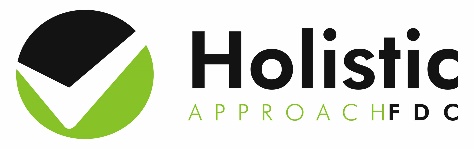 If an educator is out of zone by more than 100km travel distance from your premises (one way) a cost analysis will need to  be done to determine the financial viability to have such an educator register with HAFDC. Should you have an educator that is out of zone please contact Michelle Florimo with all the details so that a cost analysis can be determined. The following will need to be provided with your application:EDUCATOR DETAILSOFFICE USE ONLY. FLIGHTSYesNoCAR HIREYesIf so, how many days?NoACCOMMODATIONYesIf so, how many nights?NoOTHER REQUIREMENTS?If so, give details.TOTAL NUMBER OF CHILDREN IN CARE PER DAYTOTAL NUMBER OF CHILDREN IN CARE PER DAYTOTAL NUMBER OF CHILDREN IN CARE PER DAYTOTAL NUMBER OF CHILDREN IN CARE PER DAYTOTAL NUMBER OF CHILDREN IN CARE PER DAYTOTAL NUMBER OF CHILDREN IN CARE PER DAYMONTUESWEDWEDTHURSFRIAPPROXIMATE TOTAL HOURS FOR EACH DAYAPPROXIMATE TOTAL HOURS FOR EACH DAYAPPROXIMATE TOTAL HOURS FOR EACH DAYAPPROXIMATE TOTAL HOURS FOR EACH DAYAPPROXIMATE TOTAL HOURS FOR EACH DAYAPPROXIMATE TOTAL HOURS FOR EACH DAYNUMBER OF DAYS EDUCATOR WORKS?NUMBER OF DAYS EDUCATOR WORKS?NUMBER OF DAYS EDUCATOR WORKS?IF WEEKENDS, HOW MANY CHILDREN IN CARE PER WEEKENDIF WEEKENDS, HOW MANY CHILDREN IN CARE PER WEEKENDIF WEEKENDS, HOW MANY CHILDREN IN CARE PER WEEKENDExample:Children in Care on a Monday. Child 1 – In care 6.5 hoursChild 2 – In care 8 hoursChild 3 – In care 4 hoursSo – the total number of children in care for the day is 3. Then the approximate total hours for the day would be 18.5 hours. You would then work this out for each day in the above table. TOTAL EXPENSESTOTAL INCOMEPROFIT / LOSSAPROVED FOR REGISTRATION:YESNOIf no, reason: 